РисунокНазваниеНазначение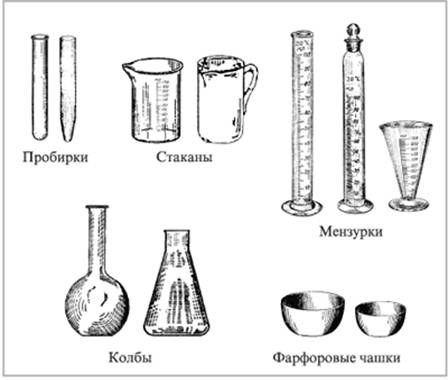 Пробиркииспользуются при проведении опытов для растворов, газов и  твёрдых веществ.Химический стаканиспользуются при проведении опытов для растворов, газов и  твёрдых веществ.ЦилиндрИспользуется для отмеривания точного объема жидкостиПлоскодонная колбаИспользуется для перемешивания веществ, проведения химических реакцийПлоскодонная коническая колбаИспользуется для перемешивания веществ, проведения химических реакцийФарфоровая чашкаиспользуется при выпаривании различных растворов.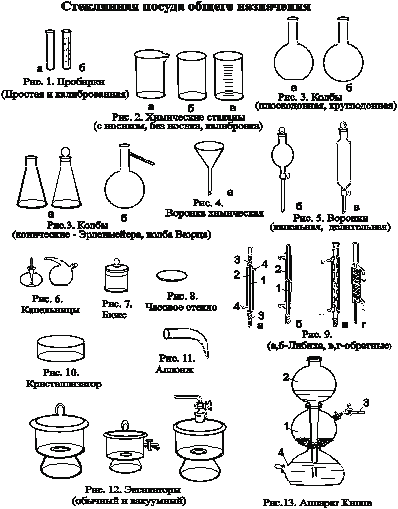 Воронкаслужат для наливания раствора в сосуд с узким горлышком и для фильтрования жидкостей.Круглодонная колбаИспользуется для более равномерного нагревания веществ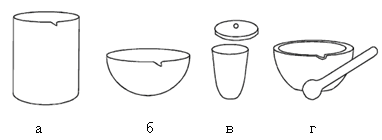 Ступка с пестикомиспользуются для измельчения веществ.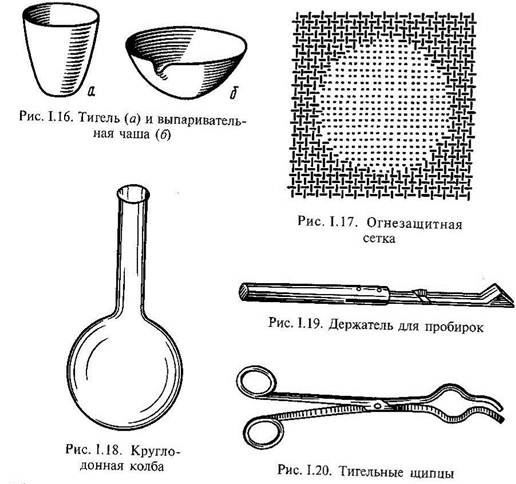 ПробиркодержательСлужит для крепления пробирок при нагреванииТигельные щипцыСлучит для держания предметов при нагревании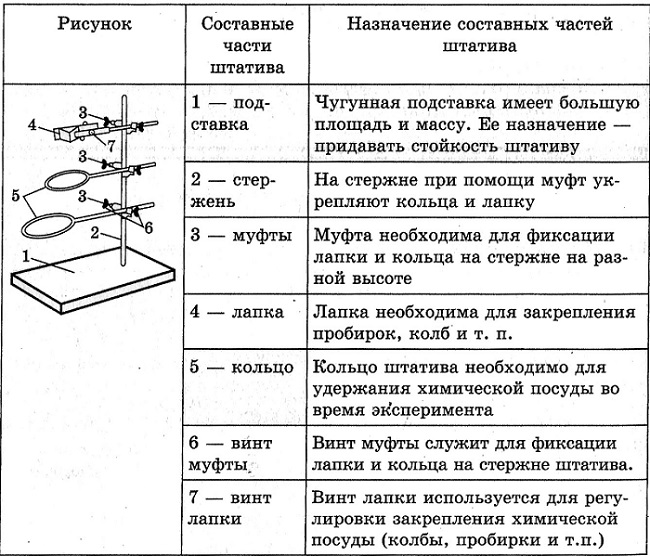 Штатив1- подставка2- стержень3- муфта (зажим)4- лапка5- кольцослужит для закрепления лабораторной посуды, принадлежностей и приборов при выполнении опытов.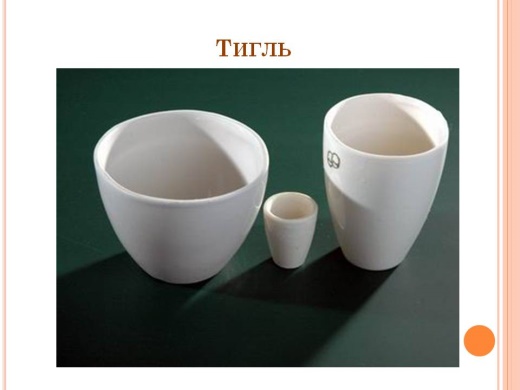 Тигельприменяется для нагревания и прокаливания веществ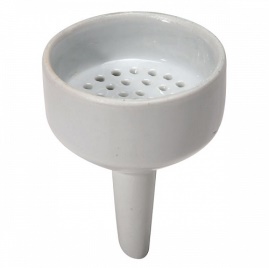 Воронка Бюхнерапредназначена для фильтрования под вакуумом.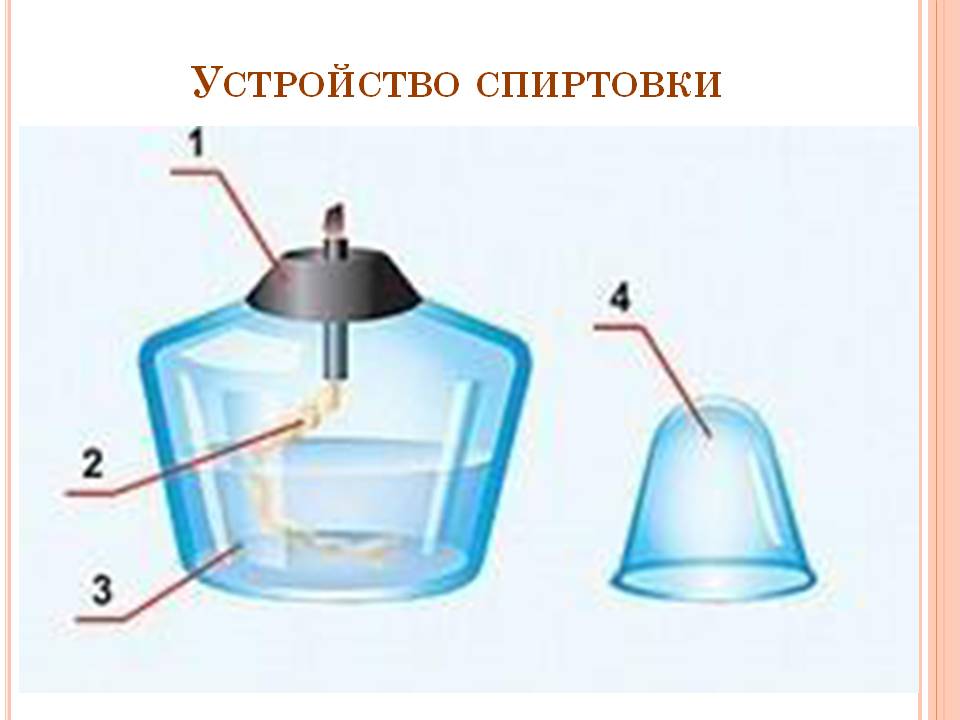 Спиртовка1- диск2- фитиль3- резервуар со спиртом4- колпачокГорелка, служит для нагревания